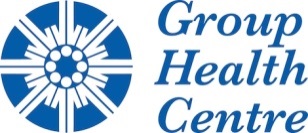 Protocol deviations should be recorded and reported according to sponsor procedures; however, only those deviations that jeopardize patient safety, study efficacy, or data integrity, or constitute a breach of privacy should be reported to the REB.  See the Joint Group Health Centre/Sault Area Hospital REB Protocol Deviation Reporting Guidelines for more information.Submit one (1) original signed copy of the form and supporting documents.  DO NOT FAX OR EMAIL.PROTOCOL DEVIATION REPORT TO THE JOINT GROUP HEALTH CENTRE (GHC) /SAULT AREA HOSPITAL (SAH) RESEARCH ETHICS BOARDFor REB Office Use Only:For REB Office Use Only:For REB Office Use Only:For REB Office Use Only:For REB Office Use Only:For REB Office Use Only:For REB Office Use Only:For REB Office Use Only:For REB Office Use Only:For REB Office Use Only:For REB Office Use Only:For REB Office Use Only:Full Study Title (include Sponsor Name & Protocol Number, if applicable):Full Study Title (include Sponsor Name & Protocol Number, if applicable):Full Study Title (include Sponsor Name & Protocol Number, if applicable):Full Study Title (include Sponsor Name & Protocol Number, if applicable):Full Study Title (include Sponsor Name & Protocol Number, if applicable):Full Study Title (include Sponsor Name & Protocol Number, if applicable):Full Study Title (include Sponsor Name & Protocol Number, if applicable):Full Study Title (include Sponsor Name & Protocol Number, if applicable):Full Study Title (include Sponsor Name & Protocol Number, if applicable):Full Study Title (include Sponsor Name & Protocol Number, if applicable):Full Study Title (include Sponsor Name & Protocol Number, if applicable):Date Received by REB Office:Date Received by REB Office:Date Received by REB Office:Date Received by REB Office:Date Received by REB Office:Date Received by REB Office:Date Received by REB Office:Date Received by REB Office:Date Received by REB Office:Date Received by REB Office:Date Received by REB Office:Date Received by REB Office:Local (Centre) Principal Investigator (PI): Local (Centre) Principal Investigator (PI): Local (Centre) Principal Investigator (PI): Local (Centre) Principal Investigator (PI): Local (Centre) Principal Investigator (PI): Local (Centre) Principal Investigator (PI): Local (Centre) Principal Investigator (PI): Local (Centre) Principal Investigator (PI): Local (Centre) Principal Investigator (PI): Local (Centre) Principal Investigator (PI): Local (Centre) Principal Investigator (PI): Local (Centre) Principal Investigator (PI): Local (Centre) Principal Investigator (PI): Local (Centre) Principal Investigator (PI): Local (Centre) Principal Investigator (PI): Local (Centre) Principal Investigator (PI): Local (Centre) Principal Investigator (PI): Local (Centre) Principal Investigator (PI): Local (Centre) Principal Investigator (PI): Local (Centre) Principal Investigator (PI): Local (Centre) Principal Investigator (PI): Local (Centre) Principal Investigator (PI): Local (Centre) Principal Investigator (PI): Title:Title:Title:Name:Name:REB Project Number:REB Project Number:REB Project Number:REB Project Number:Subject I. D. Number(s):Subject I. D. Number(s):Subject I. D. Number(s):Subject I. D. Number(s):Subject I. D. Number(s):Subject I. D. Number(s):Subject I. D. Number(s):Select Classification of Deviation (check all that apply):Select Classification of Deviation (check all that apply):Select Classification of Deviation (check all that apply):Select Classification of Deviation (check all that apply):Select Classification of Deviation (check all that apply):Select Classification of Deviation (check all that apply):Select Classification of Deviation (check all that apply):Select Classification of Deviation (check all that apply):Select Classification of Deviation (check all that apply):Select Classification of Deviation (check all that apply):Select Classification of Deviation (check all that apply):Select Classification of Deviation (check all that apply):Select Classification of Deviation (check all that apply):Select Classification of Deviation (check all that apply):Select Classification of Deviation (check all that apply):Select Classification of Deviation (check all that apply):Select Classification of Deviation (check all that apply):Select Classification of Deviation (check all that apply):Select Classification of Deviation (check all that apply):Select Classification of Deviation (check all that apply):Select Classification of Deviation (check all that apply):Select Classification of Deviation (check all that apply):Select Classification of Deviation (check all that apply):Eliminated immediate hazard to study subjectsEliminated immediate hazard to study subjectsEliminated immediate hazard to study subjectsEliminated immediate hazard to study subjectsEliminated immediate hazard to study subjectsEliminated immediate hazard to study subjectsEliminated immediate hazard to study subjectsEliminated immediate hazard to study subjectsEliminated immediate hazard to study subjectsEliminated immediate hazard to study subjectsEliminated immediate hazard to study subjectsEliminated immediate hazard to study subjectsEliminated immediate hazard to study subjectsEliminated immediate hazard to study subjectsEliminated immediate hazard to study subjectsEliminated immediate hazard to study subjectsEliminated immediate hazard to study subjectsEliminated immediate hazard to study subjectsEliminated immediate hazard to study subjectsEliminated immediate hazard to study subjectsEliminated immediate hazard to study subjectsEnrolment of subject outside of protocol inclusion/exclusion criteria without prior sponsor approvalEnrolment of subject outside of protocol inclusion/exclusion criteria without prior sponsor approvalEnrolment of subject outside of protocol inclusion/exclusion criteria without prior sponsor approvalEnrolment of subject outside of protocol inclusion/exclusion criteria without prior sponsor approvalEnrolment of subject outside of protocol inclusion/exclusion criteria without prior sponsor approvalEnrolment of subject outside of protocol inclusion/exclusion criteria without prior sponsor approvalEnrolment of subject outside of protocol inclusion/exclusion criteria without prior sponsor approvalEnrolment of subject outside of protocol inclusion/exclusion criteria without prior sponsor approvalEnrolment of subject outside of protocol inclusion/exclusion criteria without prior sponsor approvalEnrolment of subject outside of protocol inclusion/exclusion criteria without prior sponsor approvalEnrolment of subject outside of protocol inclusion/exclusion criteria without prior sponsor approvalEnrolment of subject outside of protocol inclusion/exclusion criteria without prior sponsor approvalEnrolment of subject outside of protocol inclusion/exclusion criteria without prior sponsor approvalEnrolment of subject outside of protocol inclusion/exclusion criteria without prior sponsor approvalEnrolment of subject outside of protocol inclusion/exclusion criteria without prior sponsor approvalEnrolment of subject outside of protocol inclusion/exclusion criteria without prior sponsor approvalEnrolment of subject outside of protocol inclusion/exclusion criteria without prior sponsor approvalEnrolment of subject outside of protocol inclusion/exclusion criteria without prior sponsor approvalEnrolment of subject outside of protocol inclusion/exclusion criteria without prior sponsor approvalEnrolment of subject outside of protocol inclusion/exclusion criteria without prior sponsor approvalEnrolment of subject outside of protocol inclusion/exclusion criteria without prior sponsor approvalPotential increased harm to subjectPotential increased harm to subjectPotential increased harm to subjectPotential increased harm to subjectPotential increased harm to subjectPotential increased harm to subjectPotential increased harm to subjectPotential increased harm to subjectPotential increased harm to subjectPotential increased harm to subjectPotential increased harm to subjectPotential increased harm to subjectPotential increased harm to subjectPotential increased harm to subjectPotential increased harm to subjectPotential increased harm to subjectPotential increased harm to subjectPotential increased harm to subjectPotential increased harm to subjectPotential increased harm to subjectPotential increased harm to subjectPotential negative impact on efficacy or data integrity (e.g. compromises primary study endpoints)Potential negative impact on efficacy or data integrity (e.g. compromises primary study endpoints)Potential negative impact on efficacy or data integrity (e.g. compromises primary study endpoints)Potential negative impact on efficacy or data integrity (e.g. compromises primary study endpoints)Potential negative impact on efficacy or data integrity (e.g. compromises primary study endpoints)Potential negative impact on efficacy or data integrity (e.g. compromises primary study endpoints)Potential negative impact on efficacy or data integrity (e.g. compromises primary study endpoints)Potential negative impact on efficacy or data integrity (e.g. compromises primary study endpoints)Potential negative impact on efficacy or data integrity (e.g. compromises primary study endpoints)Potential negative impact on efficacy or data integrity (e.g. compromises primary study endpoints)Potential negative impact on efficacy or data integrity (e.g. compromises primary study endpoints)Potential negative impact on efficacy or data integrity (e.g. compromises primary study endpoints)Potential negative impact on efficacy or data integrity (e.g. compromises primary study endpoints)Potential negative impact on efficacy or data integrity (e.g. compromises primary study endpoints)Potential negative impact on efficacy or data integrity (e.g. compromises primary study endpoints)Potential negative impact on efficacy or data integrity (e.g. compromises primary study endpoints)Potential negative impact on efficacy or data integrity (e.g. compromises primary study endpoints)Potential negative impact on efficacy or data integrity (e.g. compromises primary study endpoints)Potential negative impact on efficacy or data integrity (e.g. compromises primary study endpoints)Potential negative impact on efficacy or data integrity (e.g. compromises primary study endpoints)Potential negative impact on efficacy or data integrity (e.g. compromises primary study endpoints)Breach of confidentiality or privacyBreach of confidentiality or privacyBreach of confidentiality or privacyBreach of confidentiality or privacyBreach of confidentiality or privacyBreach of confidentiality or privacyBreach of confidentiality or privacyBreach of confidentiality or privacyBreach of confidentiality or privacyBreach of confidentiality or privacyBreach of confidentiality or privacyBreach of confidentiality or privacyBreach of confidentiality or privacyBreach of confidentiality or privacyBreach of confidentiality or privacyBreach of confidentiality or privacyBreach of confidentiality or privacyBreach of confidentiality or privacyBreach of confidentiality or privacyBreach of confidentiality or privacyBreach of confidentiality or privacyDescription of Deviation(s) and Corrective Action (Attach copies of any relevant documentation):Description of Deviation(s) and Corrective Action (Attach copies of any relevant documentation):Description of Deviation(s) and Corrective Action (Attach copies of any relevant documentation):Description of Deviation(s) and Corrective Action (Attach copies of any relevant documentation):Description of Deviation(s) and Corrective Action (Attach copies of any relevant documentation):Description of Deviation(s) and Corrective Action (Attach copies of any relevant documentation):Description of Deviation(s) and Corrective Action (Attach copies of any relevant documentation):Description of Deviation(s) and Corrective Action (Attach copies of any relevant documentation):Description of Deviation(s) and Corrective Action (Attach copies of any relevant documentation):Description of Deviation(s) and Corrective Action (Attach copies of any relevant documentation):Description of Deviation(s) and Corrective Action (Attach copies of any relevant documentation):Description of Deviation(s) and Corrective Action (Attach copies of any relevant documentation):Description of Deviation(s) and Corrective Action (Attach copies of any relevant documentation):Description of Deviation(s) and Corrective Action (Attach copies of any relevant documentation):Description of Deviation(s) and Corrective Action (Attach copies of any relevant documentation):Description of Deviation(s) and Corrective Action (Attach copies of any relevant documentation):Description of Deviation(s) and Corrective Action (Attach copies of any relevant documentation):Description of Deviation(s) and Corrective Action (Attach copies of any relevant documentation):Description of Deviation(s) and Corrective Action (Attach copies of any relevant documentation):Description of Deviation(s) and Corrective Action (Attach copies of any relevant documentation):Description of Deviation(s) and Corrective Action (Attach copies of any relevant documentation):Description of Deviation(s) and Corrective Action (Attach copies of any relevant documentation):Description of Deviation(s) and Corrective Action (Attach copies of any relevant documentation):Person Completing This FormPerson Completing This FormPerson Completing This FormPerson Completing This FormPerson Completing This FormPerson Completing This FormPerson Completing This FormPerson Completing This FormPerson Completing This FormPerson Completing This FormPerson Completing This FormPerson Completing This FormPerson Completing This FormPerson Completing This FormPerson Completing This FormPerson Completing This FormPerson Completing This FormPerson Completing This FormPerson Completing This FormPerson Completing This FormPerson Completing This FormPerson Completing This FormPerson Completing This FormTitle:Title:Title:First Name:First Name:First Name:First Name:Last Name:Last Name:Telephone:Telephone:Telephone:Telephone:ext.ext.Email:Institution Name:Institution Name:Institution Name:Institution Name:Institution Name:Date Form Completed (yyyy-mmm-dd):Date Form Completed (yyyy-mmm-dd):Date Form Completed (yyyy-mmm-dd):Date Form Completed (yyyy-mmm-dd):Date Form Completed (yyyy-mmm-dd):Date Form Completed (yyyy-mmm-dd):Signature of Principal InvestigatorSignature of Principal InvestigatorSignature of Principal InvestigatorSignature of Principal InvestigatorSignature of Principal InvestigatorSignature of Principal InvestigatorSignature of Principal InvestigatorSignature of Principal InvestigatorSignature of Principal InvestigatorSignature of Principal InvestigatorSignature of Principal InvestigatorSignature of Principal InvestigatorSignature of Principal InvestigatorSignature of Principal InvestigatorSignature of Principal InvestigatorSignature of Principal InvestigatorDate (yyyy-mmm-dd)Date (yyyy-mmm-dd)Date (yyyy-mmm-dd)